Załącznik Nr 5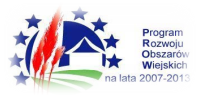 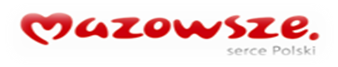 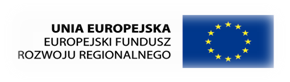 ……………………………..        (miejscowość, data)Wykaz osób, które będą uczestniczyć w wykonaniu zamówienia ....................................................... /podpis i pieczątka Wykonawcy lub upoważnionego przedstawiciela Wykonawcy/Jeżeli Wykonawca wykaże osoby, którymi będzie dysponował, załącza pisemne zobowiązanie innych podmiotów do oddania mu do dyspozycji  niezbędne osoby na okres korzystania z nich przy wykonywaniu zamówienia. Lp.Imię i nazwiskoKwalifikacje zawodoweDoświadczenie WykształcenieZakres wykonywanych czynności Podstawa do dysponowania 